Муниципальное автономное дошкольное образовательное учреждение детский сад №18 комбинированного вида города Тюмени.____________________________________________________________________________Конспекторганизованной образовательной деятельности в старшей группе на тему: «Зимние превращения».	Воспитатель:                                                                                                  Кантышева Лариса Валентиновна	Тюмень, 2013Программные задачи: Направление «Физическое развитие»Формировать начальные представления детей об укреплении здоровья.Направление «Социально – коммуникативное развитие»Развивать у дошкольников интерес к различным видам игр, побуждать к активной деятельности.Продолжать работу по формированию доброжелательных взаимоотношений между детьми.Направление «Познавательное развитие»Закреплять порядковый счет.Обогащать чувственный опыт и умение фиксировать полученные впечатления в речи.Формировать представления о том, что в мороз вода превращается в лед, сосульки и в теплом помещении тает.Направление «Речевое развитие»Формировать умение образовывать форму множественного числа существительных в именительном и родительном падежах.Развивать умение использовать в речи прилагательные.Направление «Художественно – эстетическое развитие»Развивать умение рисовать акварелью, в соответствии с ее спецификой.Ребята, я рада вас приветствовать в нашем дружном кружочке. Мне очень приятно, что сегодня у всех хорошее настроение. И мне очень хочется, чтобы хорошее настроение не покидало вас в течение дня. Я предлагаю вам взяться за руки посмотреть ласково друг другу в глаза и передать тепло, доброту и чувство радости от того, что мы вместе. Собрались все дети в круг,  Я твой друг и ты мой друг  Крепко за руки возьмемся  И друг другу улыбнемся. Вы любите разгадывать загадки. Послушайте:Тройка, тройка прилетела.Скакуны в той тройке белы.А в санях сидит царица – Белокожа, белолица.Как махнула рукавом –все покрылось серебром.-Кто эта царица?Ответы детей.- Правильно, ребята, это - Зима!Скажите, что значит: «Тройка, тройка прилетела. Скакуны в той тройке белы»? -Вы догадались, что это за скакуны, почему три?Дети отвечают.  -Правильно. Это три зимних месяца. ДЕКАБРЬ, ЯНВАРЬ, ФЕВРАЛЬ.Давайте вспомним, с помощью каких слов можно рассказать о зиме? Зима какая? (Снежная, холодная, студеная, морозная, заснеженная, метельная, вьюжная, ветряная, трескучая.)- Как можно назвать зиму ласково? (Зимушка)-Как называется день зимой? (Зимний)-А как называют птиц, которые зимой не улетают в теплые края, а остаются зимовать? (Зимующие)-Запомните слова «зима», «зимующие», «зимний», «зимушка», «зимовать» - это слова родственники.  Звучит аудиозапись «Вьюга». Неожиданно в комнату влетают снежинки. В. –Ребята, скорее сюда! Посмотрите, что это влетело к нам в группу? С неба все скользят пушинки-Серебристые… (снежинки)В.-  Какая большая снежинка лежит у меня на ладошке. Эта снежинка не простая, здесь что то написано. Читает - Дорогие, ребята! Приглашаю вас в загадочный лес, где вас будут ждать приключения, игры – превращалки, игры – загадки. В. - Какое необычное приглашение. Ребята, а что такое лес? (там много деревьев, животных, птиц)  В – Лес – это все равно, что многоэтажный дом, в котором живут много жильцов. Хотите пойти в загадочный лес? (да)Я советую сложить снежинки в эту красивую коробочку и взять их с собой в наше путешествие, они помогу нам найти дорогу,  и в лес предлагаю пойти на лыжах, согласны?(Дети складывают снежинки в коробочку)Упражнение – разминка «В лес на лыжах мы пойдем»Лыжи быстро мы берем и по снегу мы идем,По сугробам высоко ноги поднимаем, А по льду совсем легко тихонечко шагаем.Чтоб в снегу не провалится, быстро, быстро мчимся.Мы деревья и кусты змейкой обойдемИ к лесной опушке вскоре мы придем.Вот какая елочка стройная стоит И белыми снежинками весело блестит. Воспитатель подводит детей к елочке. Игровое упражнение «Слово – снежинка».В.: Ребята, посмотрите, а под елочкой тоже много снежинок! Давайте укроем нашу елочку снежинками, да не простыми, а красивыми словами – снежинками. Подумайте и скажите, какая она? У меня снежинка дивная. А у тебя? (узорная, пушистая, блестящая, искристая, легкая, снежная, воздушная, резная, холодная, колючая, ажурная, белоснежная…) .В.: Вот какая елочка стала заснеженная, сколько на ней снежинок. Давайте мы представим себя тоже снежинками.  Имитационное упражнение “Снежинки” (для раскрепощения и эмоциональной разрядки детей): Ой, летят-летят снежинки,  Белоснежные пушинки,  Это зимушка-зима рукавами повела.  Все снежинки закружила  И на землю опустила.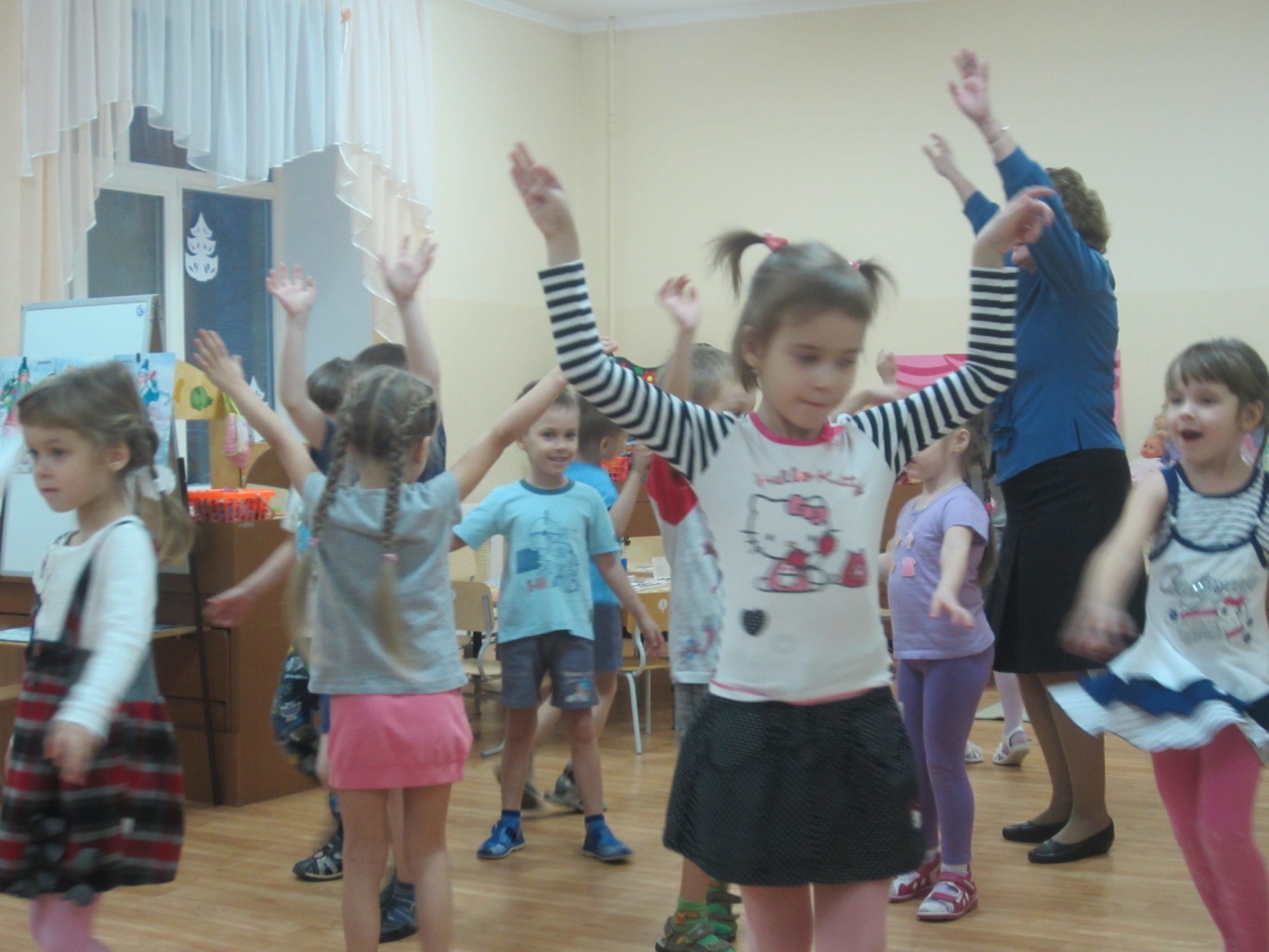 В.: Ну что, идем дальше.В.: Ребята, смотрите,  на соседнем дереве кто-то сидит. Кто же это?Конечно птицы, они остались зимовать с нами. Давайте их назовем и посчитаем.Д/ и «Весёлый счёт» 1, 2… 7 (Снегирь, синица, воробей, свиристель, сорока, ворона, дятел)  Д/и «Один – много».  Ворона – много ворон,  Сорока – много сорок,  Синица – много синиц,  Снегирь – много снегирей,  Свиристель – много свиристелей Дятел – много дятлов, Воробей – много воробьёв. Д/и «Скажи какая? Какой? » - Ребята, если у птички белый бок, она какая? (Белобокая)  - А если у птички жёлтая грудка, она какая? (Желтогрудая.)  - Если у птички красная грудка, она какая? (Красногрудая)  - Если у птицы толстый клюв, она какая? (Толстоклювая.)  - Если у птицы короткий клюв, она какая? (Короткоклювая.) В.: Замечательно.  Как мы уже говорили, Зимой холодно. Чтобы не замерзнуть и не заболеть, что нужно делать? Массаж «Снеговик».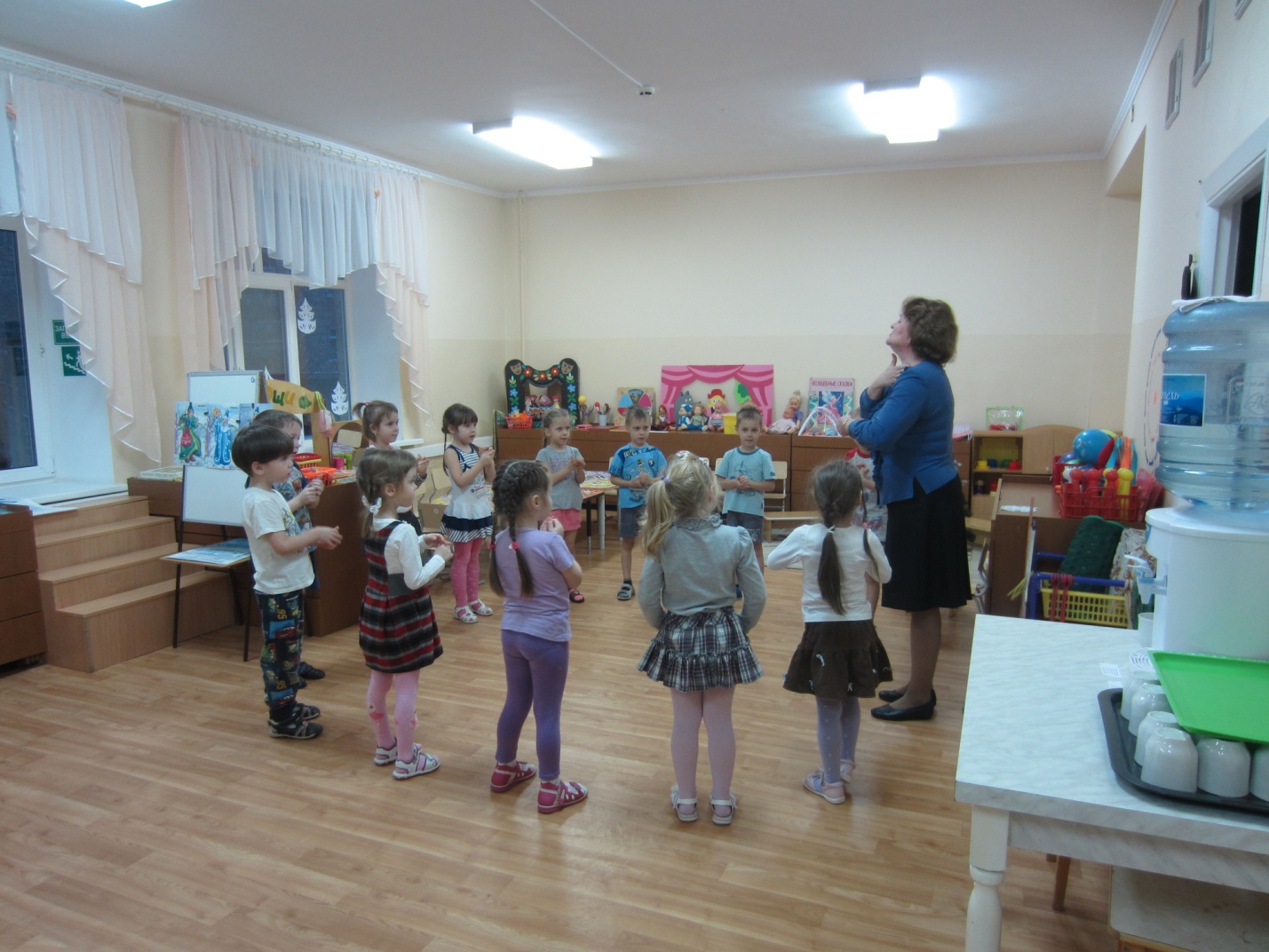 Раз – рука, два – рука,    (поглаживаем руки от кисти к плечу)Лепим мы снеговика.      (лепка снежков)Три – четыре, три – четыре  (поглаживаем шею)Нарисуем рот пошире.Пять – найдем морковь для носа,Угольки найдем для глаз.     (растереть крылья носа)Шесть – наденем шляпу косо,Пусть смеется он у нас.    (приставить ладони ко лбу козырьком и растереть)Семь и восемь, семь и восемь – мы плясать его попросим. (погладить колени ладонями)Мы скатали снега ком Положили их рядком, Нос морковка, в тот же миг Получился ... (Снеговик) Выбегает  Снеговик: Здравствуйте дети, я снеговик, лучший друг Зимы. Это я прислал вам снежинку с приглашением. Вам нравится в лесу?Я хочу пригласить вас в лесную лабораторию Зимы.  Зима загадала мне загадку: « Чем лед отличается от снега?» Помогите мне, пожалуйста.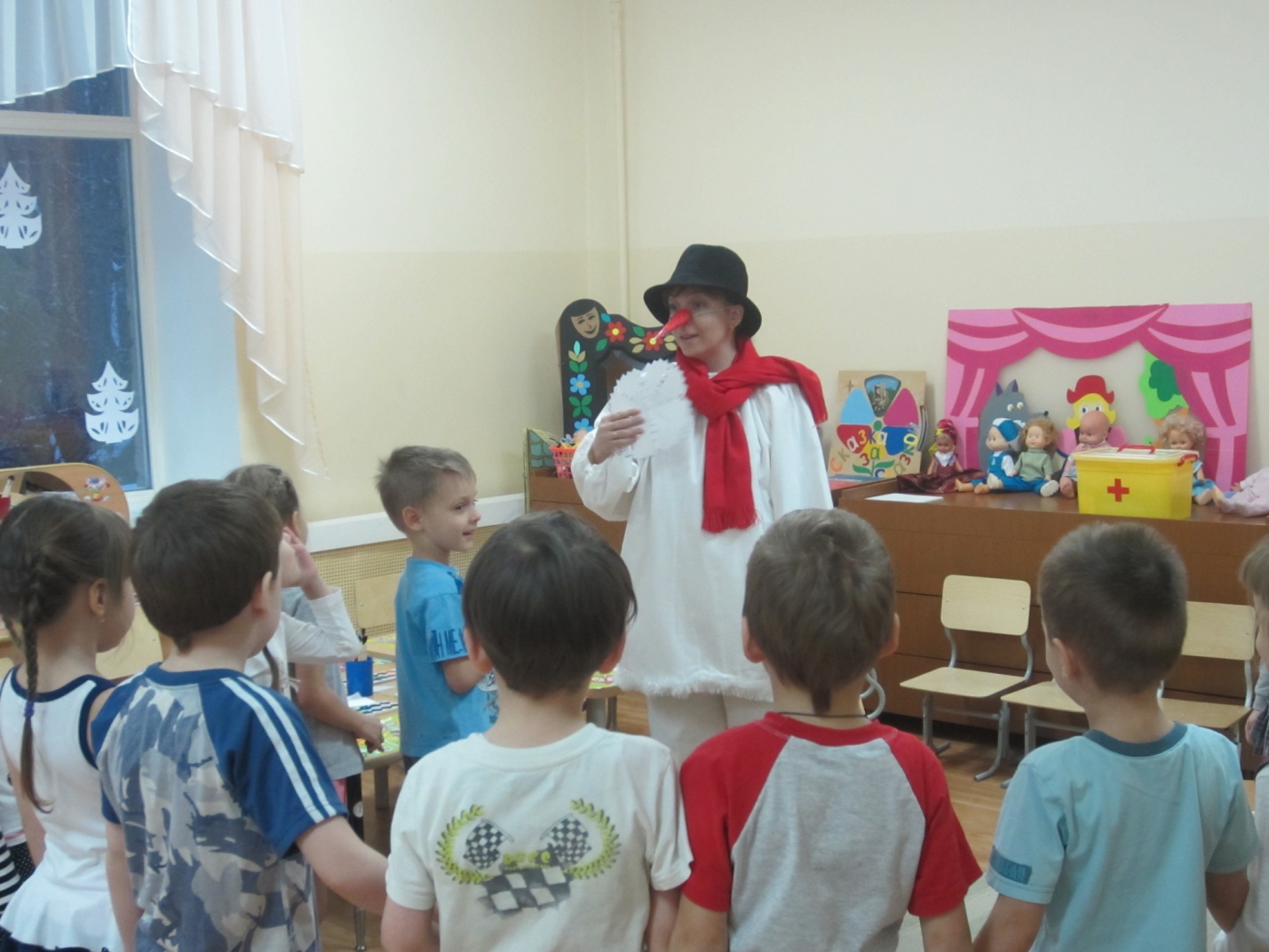 Опыт.Цель опыта: Определение прозрачности снега и льда.Ход опыта.Перед детьми стоит один поднос со льдом, а другой со снегом. Сначала рассмотрим с детьми снег.Снеговик: Какой снег? Потрогайте его.Дети: Холодный, мокрый, белый.Снеговик: Молодцы. А какой лёд? Дотроньтесь до него.Дети: Холодный, мокрый.Снеговик: Хорошо. А сейчас под кусок льда и комок снега я кладу снежинку.Что вы увидели под комком снега?Дети: Ничего.Снеговик: Значит, снег непрозрачный. Что увидели под куском льда?Дети: Белую снежинку.Снеговик: Мы сделаем вывод, что лёд – прозрачный.Воспитатель: Сегодня мы узнали о свойствах льда и снега. Из поставленного опыта мы видим, что лёд - прозрачный, а снег - непрозрачный.Снеговик: Что-то мне жарко стало, охладите меня скорее, а то я растаю. Воспитатель: Назовите скорее слова от которых становится холодно. (Сосулька, лёд, льдина, снег, лавина, метель, ветер, иней, снежинки и т.д.). Снеговик: Как хорошо стало, люблю я зимние игры? В другой раз ещё поиграем, а сейчас мне пора. В: дорожка не кончается, дальше нас зовут за собой снежинки. Но что это? Дети, пока мы с вами играли, снежинки в коробке растаяли, и вместо них появились капельки. Кто мне скажет почему?(Воспитатель достает из волшебной коробочки, куда дети клали снежинки, капли из бумаги)Дети: Потому что в группе тепло. Снежинки - это замерзшая вода.В: Что же делать, без снежинок мы дорогу не найдем. Придется вернуться в лабораторию зимы и что-нибудь придумать.Рисование. Фотокопия (рисование свечой)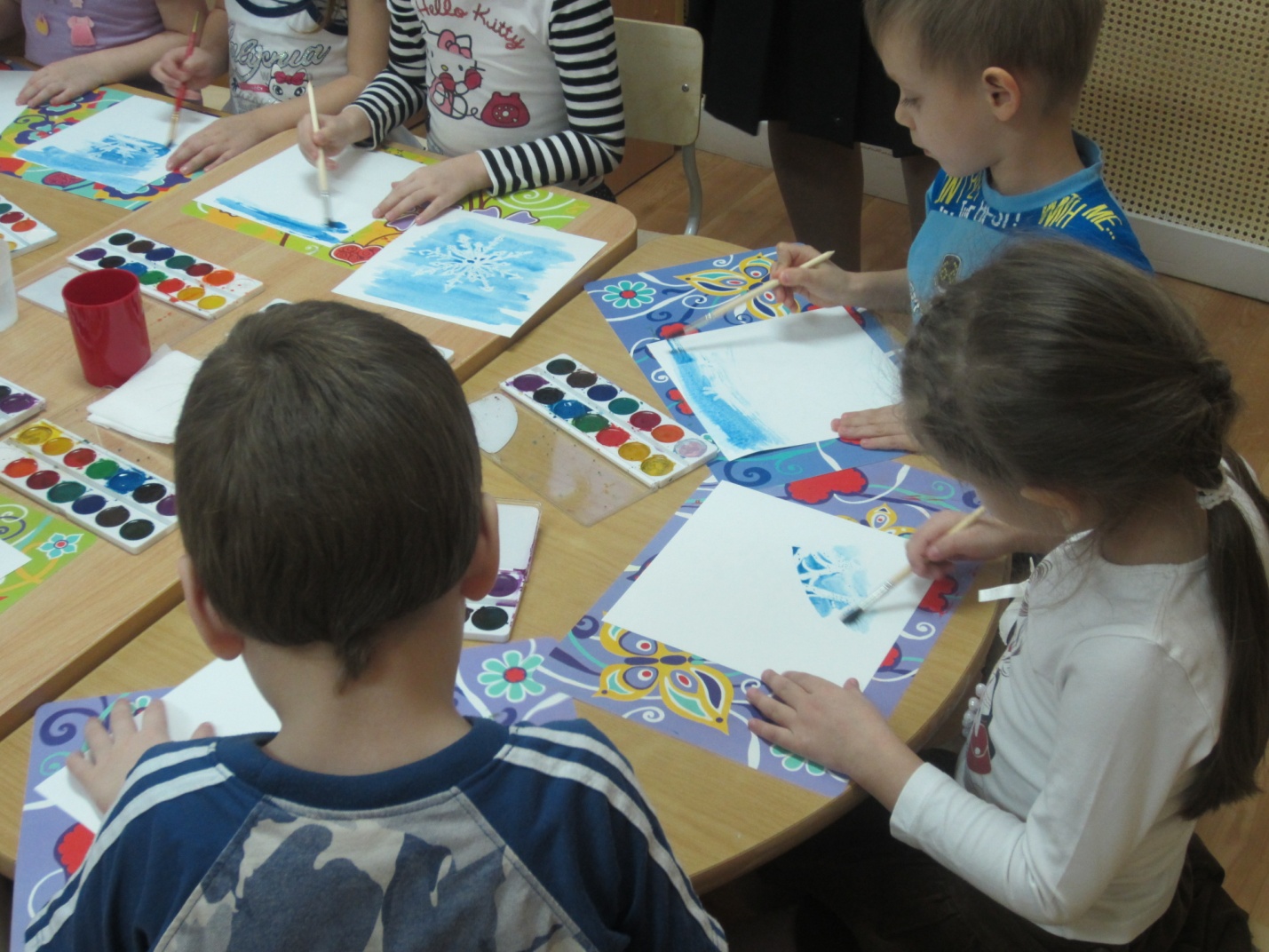 В: Пора возвращаться в детский сад.«Очень долго мы шагали,  Наши ноженьки устали.  В детский садик мы пойдем И немного отдохнем»Рефлексия.А сейчас, все встанем в круг, и каждый скажет своей снежинке то, что ему понравилось и о каком времени года мы говорили. Молодцы.